区投资促进局服务指南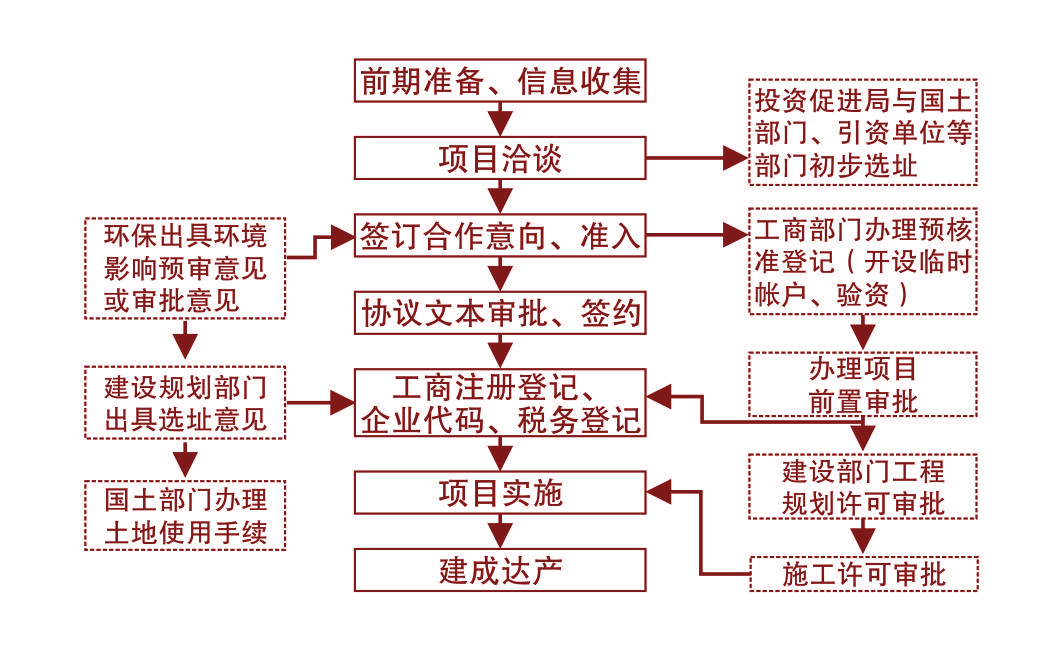 关于                       项目的申请×××：    一、公司基本情况公司简介，包括企业全称、主要经营范围、注册地、注册资本、企业性质。自然人投资需说明自然人所在地、目前从事行业等。二、建设项目基本情况（一）项目名称：（二）投资规模：(三)建设内容及规模：（四）效益分析：三、恳请区人民政府帮助解决问题…………   四、需提供附件1.营业执照；2.法人身份证。（盖章）                                   年   月  日